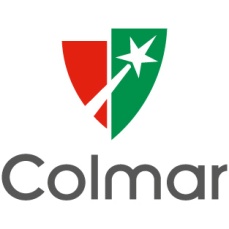 Direction du Développement CulturelService des Affaires CulturellesTél : 03 89 20 68 68 Courriel : mireille.rouge@colmar.fr / dominique.ben-haim@colmar.frFONDS D’ENCOURAGEMENT CULTUREL2018à retourner au service des Affaires Culturelles de la Ville de ColmarA joindre impérativement au dossier :les statuts de l’association avec n° d’enregistrement au Tribunal d’Instance de Colmar (sauf si déjà fourni),un relevé d’identité bancaire de l’association,budget général de l’association,budget prévisionnel de la manifestation.A envoyer à l’issue du projet :un bilan financier de l’action subventionnée par la Ville de Colmar.Descriptif du projet :Intitulé du projet : 	Intérêt(s) visé(s) : 	Lieu où se déroule le projet : 	Dates du projet : 	Coût total du projet : 	Montant de la subvention sollicitée auprès de la Ville de Colmar : 	€Partenariat :Partenaires du projet et type d’appui apporté (humain, financier, technique) :Description détaillée du projet :BUDGET PREVISIONNEL EN EQUILIBRE	Fait le	Signature du Président	(Nom et Prénom)Association :Nom du Président :Siège social :N° Siret :Nombre total de membres : Taux des cotisations : Personne chargée du dossier au sein de l’Association :(Nom, Prénom, n° de téléphone, e-mail)Dépenses prévisionnellesMontant €Recettes prévisionnellesMontant €TOTAL DES DEPENSESTOTAL DES RECETTES